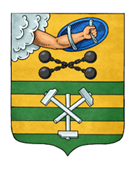 ПЕТРОЗАВОДСКИЙ ГОРОДСКОЙ СОВЕТ4 сессия 29 созываРЕШЕНИЕот 25 ноября 2021 г. № 29/4-31О внесении изменений в Решение Петрозаводского Городского Совета от 18.12.2020 № 28/36-663 «О стоимостимесячных проездных билетов в наземном электрическом транспорте на регулярных городских маршрутахПМУП «Городской транспорт» для студентов и школьников»Руководствуясь Федеральным законом от 06.10.2003 № 131-ФЗ 
 «Об общих принципах организации местного самоуправления в Российской Федерации», в целях оказания мер социальной поддержки учащимся общеобразовательных учреждений и студентам средних специальных и высших учебных заведений, сохранения благоприятных условий для организации транспортного обслуживания населения Петрозаводского городского округа, Петрозаводский городской СоветРЕШИЛ:Внести следующие изменения в Решение Петрозаводского городского Совета от 18.12.2020 № 28/36-663 «О стоимости месячных проездных билетов в наземном электрическом транспорте на регулярных городских маршрутах ПМУП «Городской транспорт» для студентов и школьников»:в пункте 2 цифры «1 242,08» заменить цифрами «1 499,04», цифры «1 130,12» заменить цифрами «1 369,56».Председатель Петрозаводского городского Совета                                       Н.И. ДрейзисГлава Петрозаводского городского округа                          В.К. Любарский